РУКОВОДСТВО ПОЛЬЗОВАТЕЛЯПО РАБОТЕ С ПОДСИСТЕМОЙ БЮДЖЕТНОГО ПЛАНИРОВАНИЯ ГОСУДАРСТВЕННОЙ ИНТЕГРИРОВАННОЙ ИНФОРМАЦИОННОЙ СИСТЕМЫ УПРАВЛЕНИЯ ОБЩЕСТВЕННЫМИ ФИНАНСАМИ «ЭЛЕКТРОННЫЙ БЮДЖЕТ» ПО формированию информации о лицах, имеющих право подписи СОГЛАШЕНИЙВерсия 1.3Формирование информации о лицах, имещих 
права подписи соглашений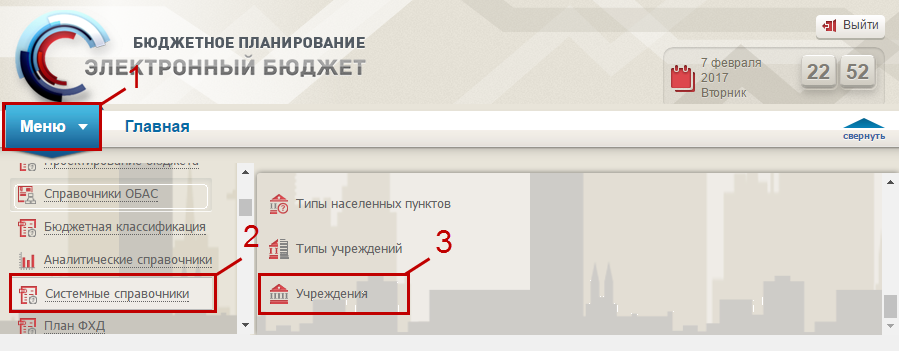 Рисунок 5. Переход в справочник «Учреждения»Для формирования информации о лицах, имеющих право подписи соглашений, необходимо осуществить переход в справочник «Учреждения» следующим образом (Рисунок 5):выбрать вкладку «Меню» (1);выбрать раздел «Системные справочники» (2);открыть справочник «Учреждения» (3).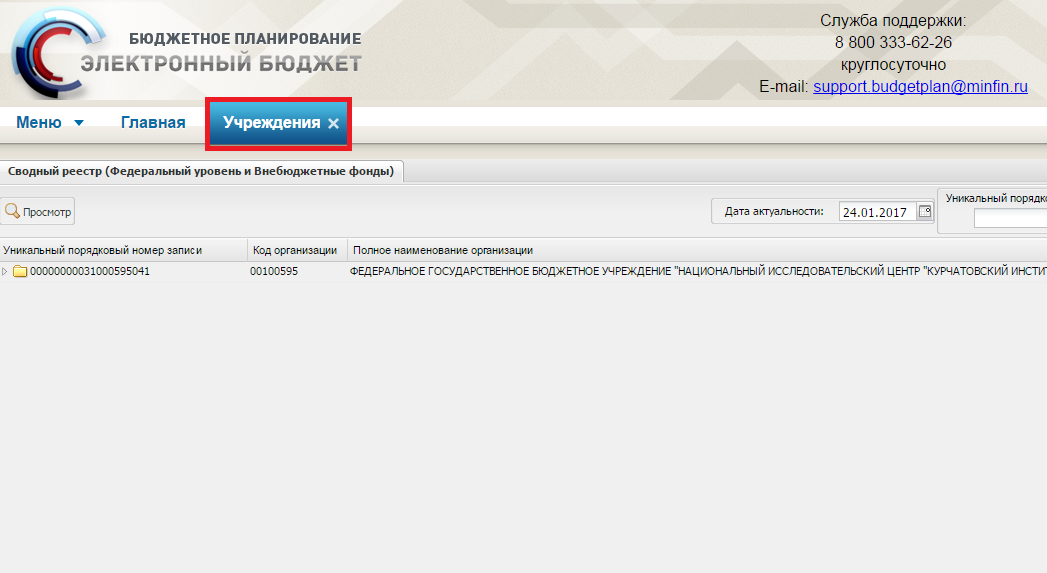 Рисунок 6. Вкладка «Учреждения»В результате откроется справочник «Учреждения», в котором необходимо перейти во вкладку «Учреждения» (Рисунок 6).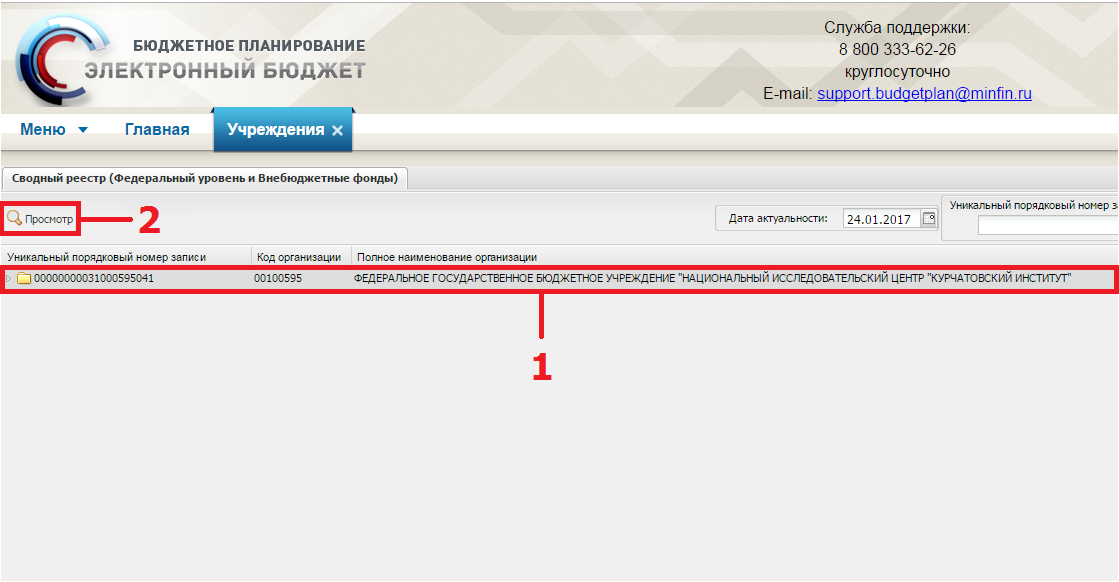 Рисунок 7. Выбор записи в реестреДля просмотра справочной информации по учреждению, необходимо (Рисунок 7):выбрать запись (1);нажать кнопку «Просмотр» (2);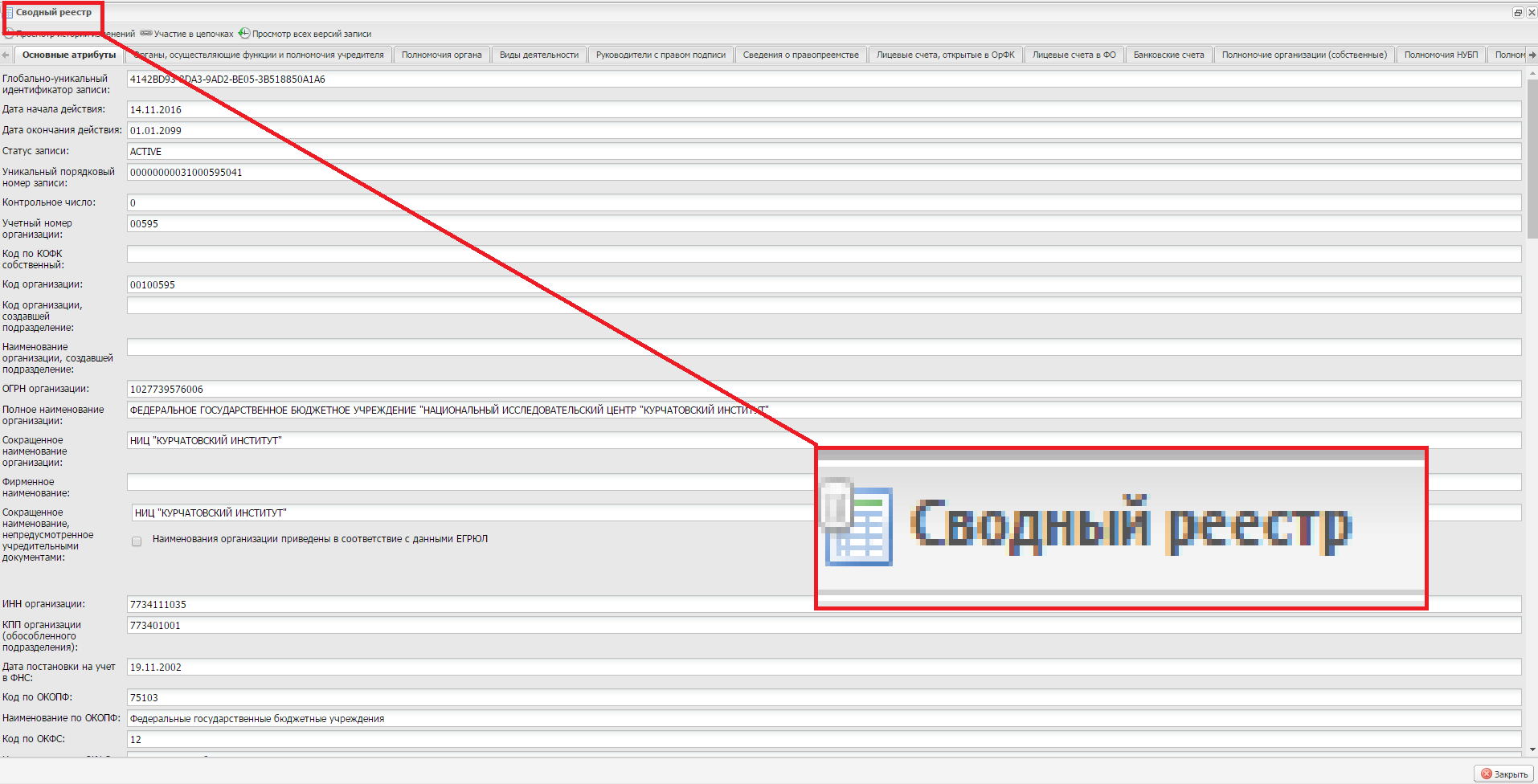 Рисунок 8. Окно «Сводный реестр»Откроется окно «Сводный реестр» (Рисунок 8).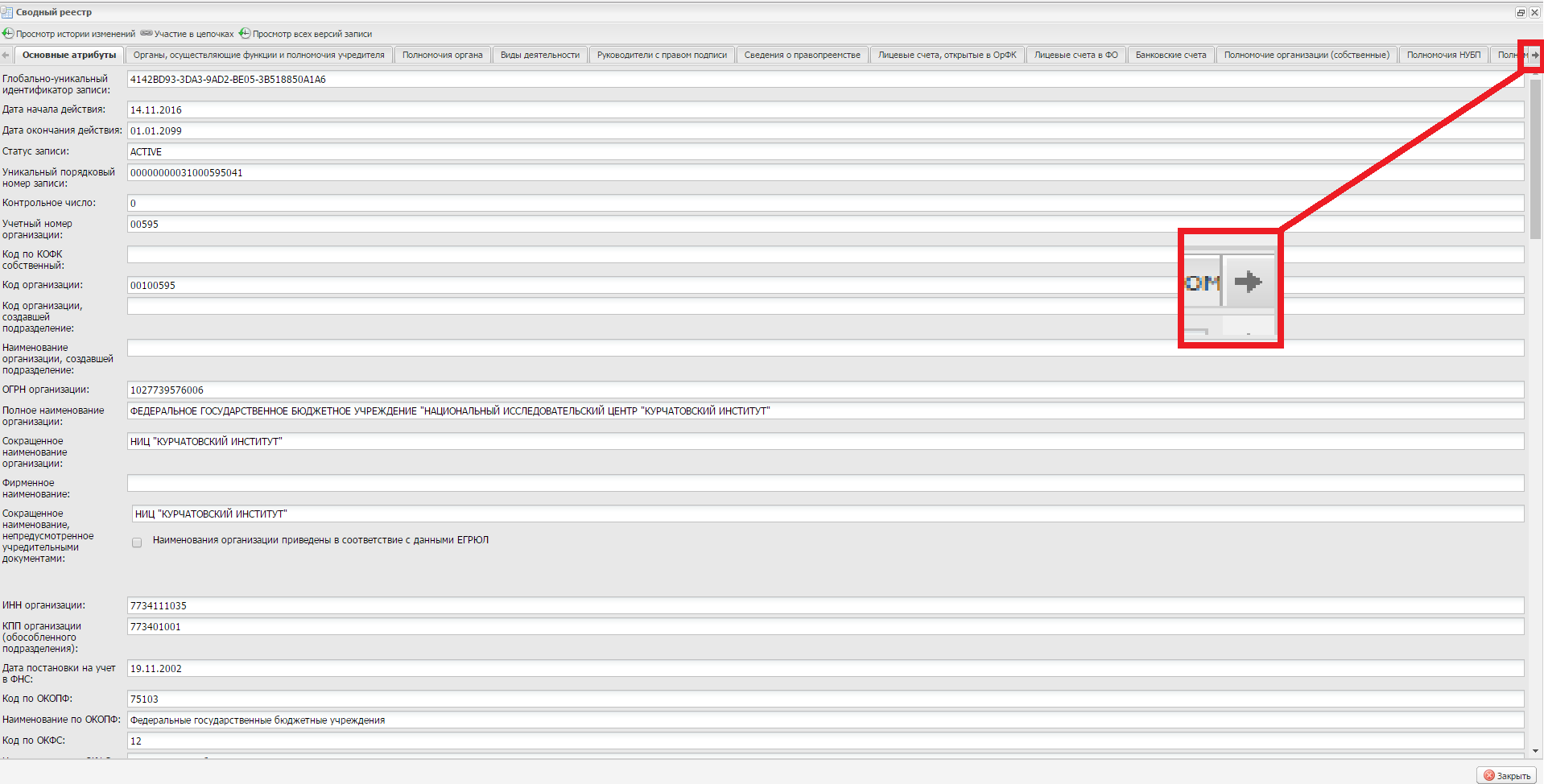 Рисунок 9. «Сводный реестр», кнопки навигацииВ окне «Сводный реестр», в верхних углах реализованы кнопки навигации по вкладкам   и  . 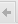 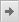 Для перехода во вкладку «Персоналии», необходимо пролистать список вкладок до вкладки «Персоналии», нажимая на кнопку  (Рисунок 9). 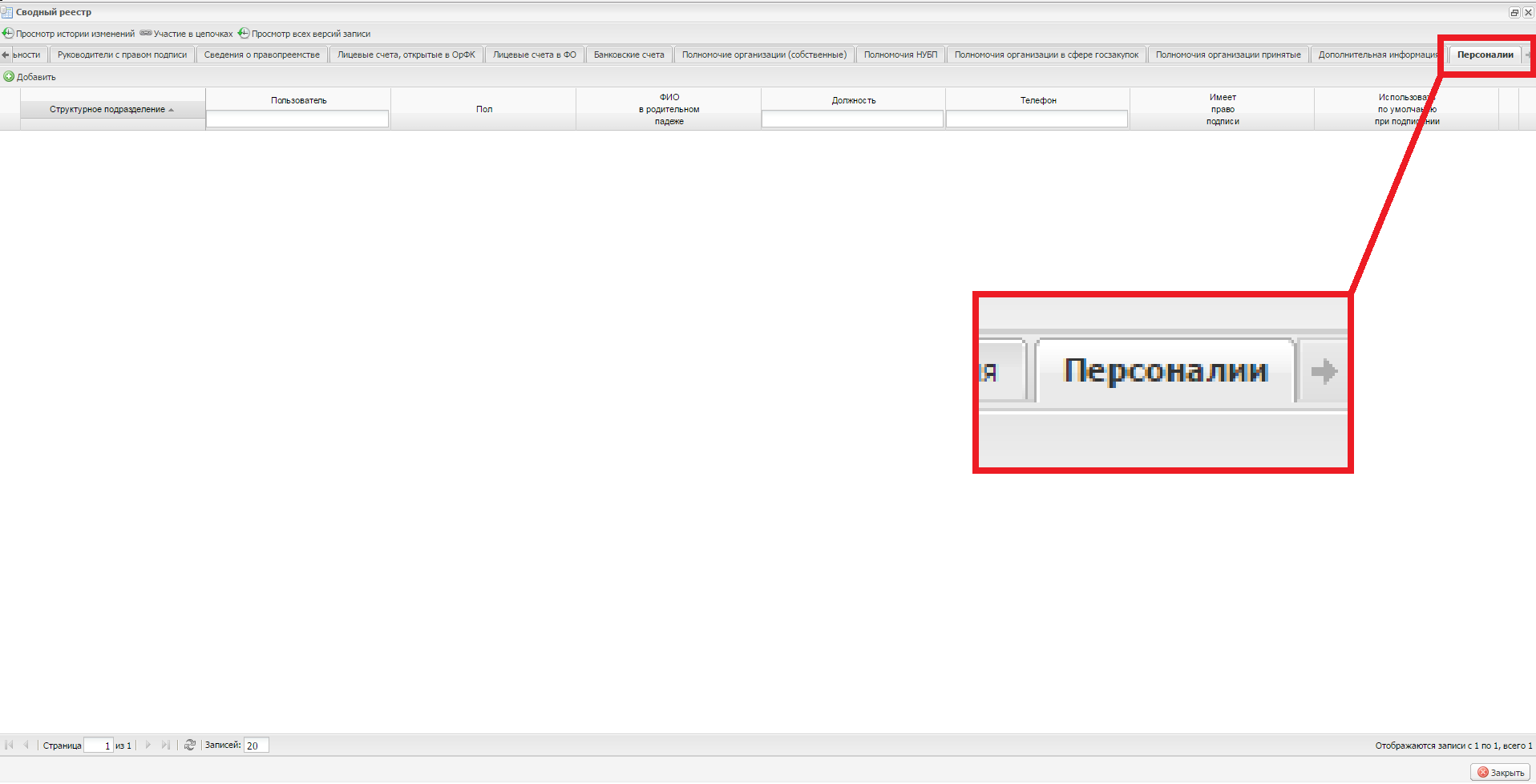 Рисунок 10. Вкладка «Персоналии»Откроется вкладка «Персоналии» (Рисунок 10).Важно! При добавлении пользователей в указанную вкладку установлено системное ограничение:возможность добавления обусловлена наличием роли «Утверждение» в рамках полномочий по заключению соглашений.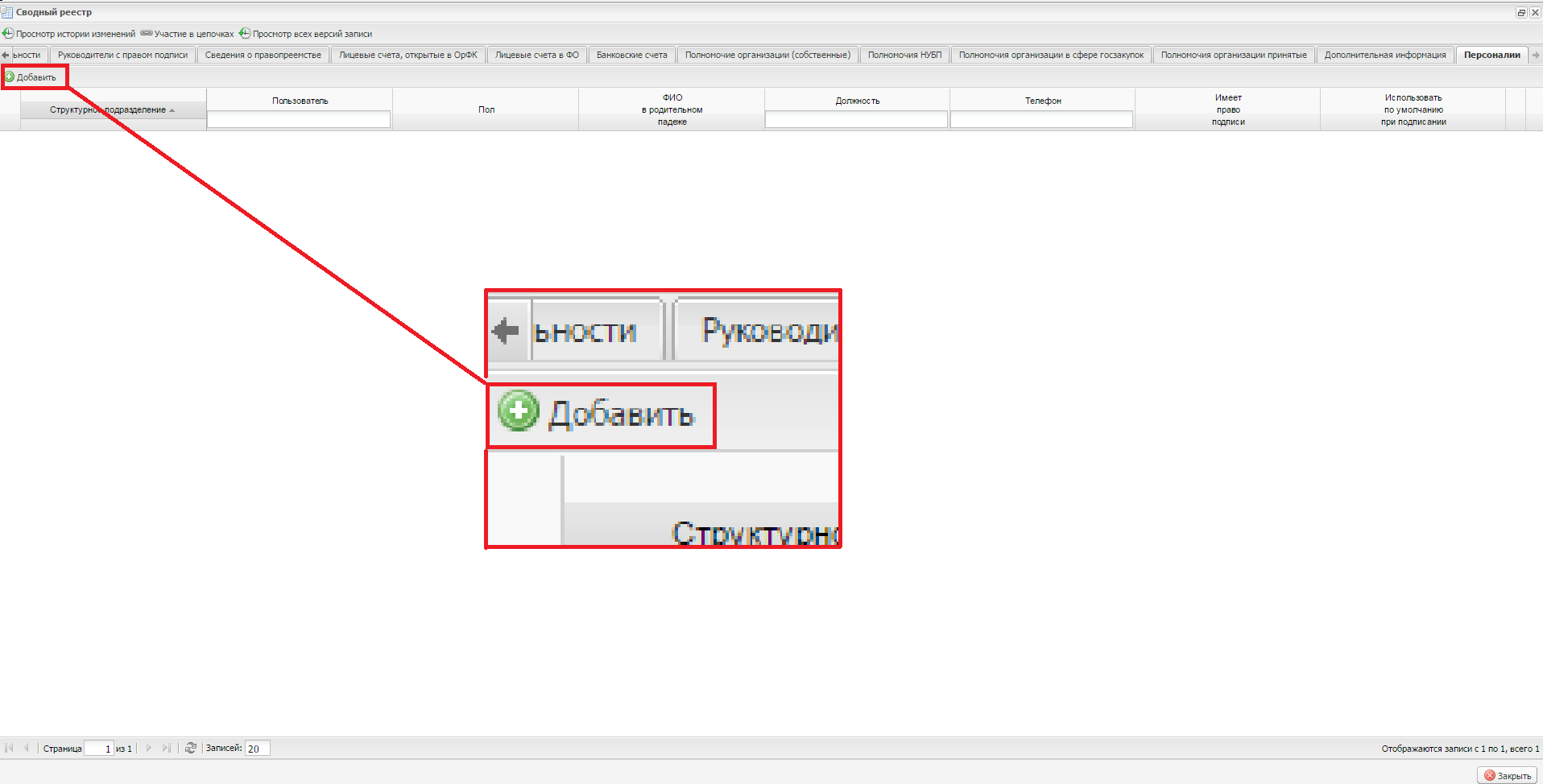 Рисунок 11. Кнопка «Добавить»Для добавления персоналии необходимо нажать на кнопку «Добавить» в верхнем левом углу (Рисунок 11). 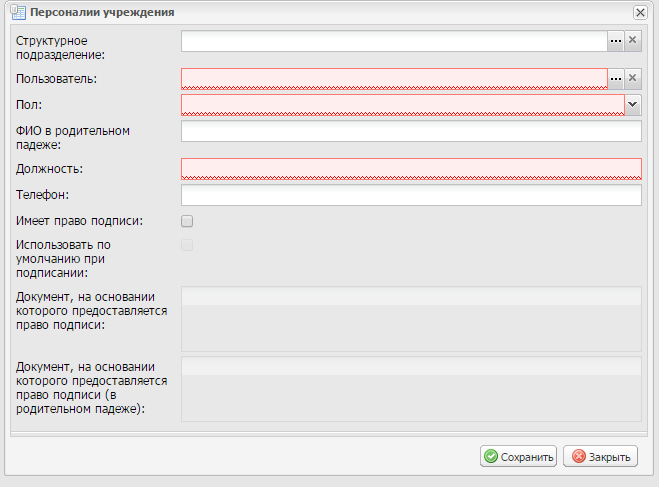 Рисунок 12. Персоналии учрежденияВ результате откроется окно «Персоналии учреждения» (Рисунок 12). Поля «Структурное подразделение» и «Пользователь» заполняются выбором значения з справочника.Поле «Пол» заполняется выбором значения из раскрывающегося списка.Поле «ФИО в родительном падеже» заполняется автоматически, на основании данных оператора и редактируется вручную с клавиатуры.Поля «Должность» и «Телефон» заполняются вручную с клавиатуры.Важно! Поля «Пользователь», «Пол» и «Должность» обязательны для заполнения.Если пользователю требуется подписывать документы в поле «Имеет право подписи» необходимо установить «галочку».Если требуется чтобы выбранный оператор автоматически подтягивался в формируемые документы модуля «Соглашения» в «Лица подписывающие соглашение» со стороны данного учреждения, тогда в поле «Использовать по умолчанию при подписании» необходимо установить галочку. Важно! Поля «Документ, на основании которого предоставляется право подписи» и «Документ, на основании которого предоставляется право подписи (в родительном падеже)» доступны для заполнения, если в поле «Имеет право подписи» установлена «галочка».Поля «Документ, на основании которого предоставляется право подписи» и «Документ, на основании которого предоставляется право подписи (в родительном падеже)» заполняются вручную с клавиатуры.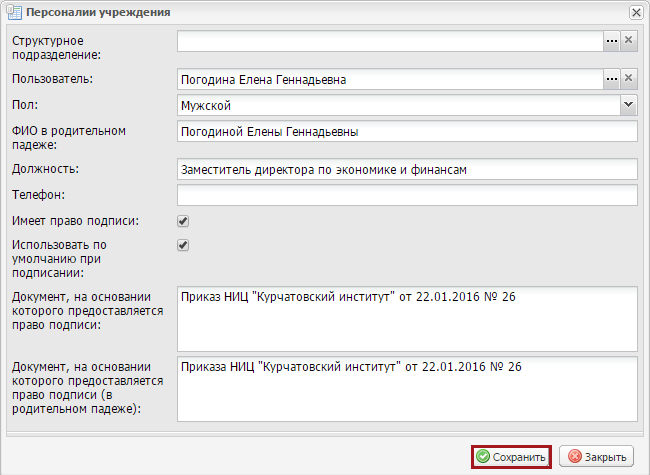 Рисунок 13. Кнопка «Сохранить»Для сохранения введенных данных необходимо нажать на кнопку «Сохранить» (Рисунок 13).В результате во вкладке «Персоналии» отобразится добавленная запись.